Prénom : ………………………..						Date : …………………………Découvrir l’écrit : les œufs de Paulette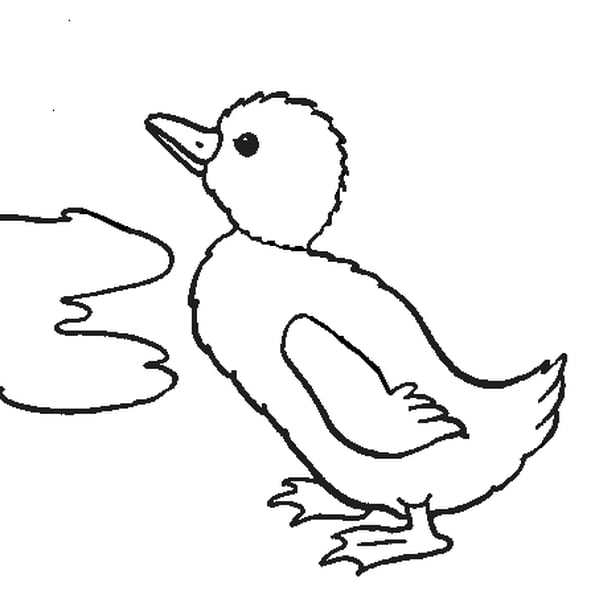 UNCANETONENNCUOTNA